ORDERBY THE COMMISSION:On May 30, 2018, The York Water Company (York Water), Utility Codes 213550 and 230087, filed Supplement No. 130 to Water-Pa. P.U.C. No. 14 and Supplement No. 6 to Wastewater-Pa. P.U.C. No. 1 to become effective August 1, 2018.  The subject tariffs will increase York Water’s total annual operating revenues for water service by approximately $6.4 million, or 13.1%, and for wastewater service by $288,623, or 25.0%.On June 7, 2018, the Office of Consumer Advocate filed a Formal Complaint docketed at C-2018-3002564.  Pursuant to the Public Utility Code, 66 Pa. C.S. § 1308(d), the filing will be suspended by operation of law until March 1, 2019, unless permitted by Commission Order to become effective at an earlier date.Investigation and analysis of this proposed tariff supplement and the supporting data indicates that the proposed changes in rates, rules, and regulations may be unlawful, unjust, unreasonable, and contrary to public interest.  It also appears that consideration should be given to the reasonableness of York Water’s existing rates, rules, and regulations; THEREFORE,IT IS ORDERED:That an investigation on Commission motion be, and hereby is, instituted to determine the lawfulness, justness, and reasonableness of the rates, rules, and regulations contained in The York Water Company’s proposed Supplement No. 130 to Water-Pa. P.U.C. No. 14 and Supplement No. 6 to Wastewater-Pa. P.U.C. No. 1.That The York Water Company’s proposed Supplement No. 130 to Water-Pa. P.U.C. No. 14 and Supplement No. 6 to Wastewater-Pa. P.U.C. No. 1 are suspended by operation of law until March 1, 2019, unless otherwise directed by Order of the Commission.That within ten days following the entry date of this Order, pursuant to 52 Pa. Code § 53.71, The York Water Company shall file (or e-file) tariff supplements, which shall bear no effective date, with the Commission and post the tariff supplements at the offices of The York Water Company announcing that the aforementioned supplements are suspended until March 1, 2019.  A sample copy of a suspension supplement is provided in Attachment A of this Order.That the investigation instituted in Ordering Paragraph No. 1 of this Order shall include consideration of the lawfulness, justness, and reasonableness of the existing rates, rules, and regulations of The York Water Company.That this case be assigned to the Office of Administrative Law Judge for Alternative Dispute Resolution, if possible, and for the prompt scheduling of such hearings as may be necessary culminating in the issuance of a Recommended Decision.That a copy of this Order shall be served upon The York Water Company, the Bureau of Investigation and Enforcement, the Office of Consumer Advocate, the Office of Small Business Advocate, and any persons who have filed formal complaints against the proposed tariff supplements.BY THE COMMISSION,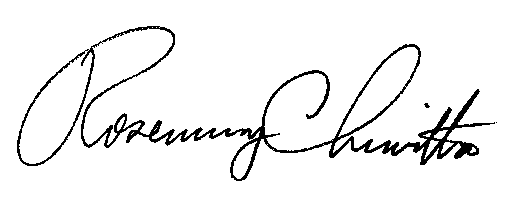 Rosemary ChiavettaSecretary(SEAL)ORDER ADOPTED:  June 14, 2018ORDER ENTERED:  June 14, 2018ATTACHMENT ASample Suspension SupplementSupp. No. ______ to_______ Pa. P.U.C. No. _____.(COMPANY NAME)_______________________________(TERRITORY SERVED BY COMPANY)The application of rates proposed in Supplement No. _____ to Tariff  __________ Pa. P.U.C. No. ______ filed to become effective ___________________, is hereby suspended until _____________, at Docket No. ________________.  Presently effective rates contained in Tariff __________ Pa. P.U.C. No. ______ and supplements thereto, will continue in effect until otherwise amended.  Issued in compliance with Title 66 Pa C.S. § 1308.Public Meeting held June 14, 2018Public Meeting held June 14, 2018Commissioners Present:Commissioners Present:Gladys M. Brown, ChairmanAndrew G. Place, Vice ChairmanNorman J. KennardDavid W. SweetJohn F. Coleman, Jr.Gladys M. Brown, ChairmanAndrew G. Place, Vice ChairmanNorman J. KennardDavid W. SweetJohn F. Coleman, Jr.Pennsylvania Public Utility Commissionv.The York Water CompanyR-2018-3000019C-2018-3002564